The City of Oak Ridge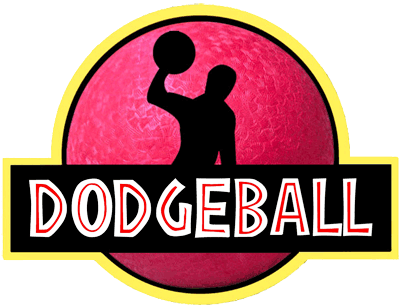 Fall 2016Registration DeadlineEarly Registration: $150.00 per team – Oct. 17Late Registration:   $175.00 per team – Oct. 22Teams of at least 8. Players must be 16 years of age or older. Open to both men and women.  10 Matches with a Single Elimination Tournament$20.00 Non-Resident Fee for each player who is not an Oak Ridge resident  ($50 maximum per person per calendar year)Proof of residency for Oak Ridge residentsGames played on Wednesday eveningsSchedules available October 26League Play to begin November 2All fees must be paid, rosters signed and proofs of residency attached for registration to be accepted.